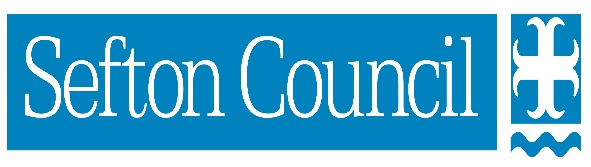 Education and Supporting Resources for Community Support Provision (Including Domiciliary Care and Day Care) IntroductionDear Community Support PartnersWe want to support you in whatever way we can during this COVID-19 period and one of the ways was to develop this document to highlight key areas where there are free education and supporting resources available for you and your staff not only on a national level but what’s available locally here in Sefton.The resources contained within this document are also available online and can be accessed via Sefton Council’s Learner Management System.  Further information explaining how to access the online version can be found on page 15 of this document.  This document and the electronic version will be regularly reviewed to include updates as we receive them however if you have any suggestions as to what else needs to be included please let us know by emailing Louise Kearney, Learning and Development Officer at louise.kearney@sefton.gov.ukDeborah Butcher					Executive Director of Adult Social Care 		 Sefton Council 					 Latest updatesNHS England – upcoming online eventshttps://www.england.nhs.uk/events/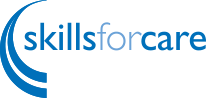 COVID-19: Support and guidance for the adult social care sectorhttps://www.skillsforcare.org.uk/Home.aspxCOVID 19 VaccinationsEvery Vaccination Gives us HOPEhttps://prod.cms.coronavirusresources.phe.gov.uk/covid-19-vaccine/resources/hope-pr-film/How to do a COVID-19 Self Test (rapid antigen test)https://www.youtube.com/watch?v=S9XR8RZxKNo&list=PLvaBZskxS7tzQYlVg7lwH5uxAD9UrSzGJOn 18 December 2020 the Autonomy Project and the National Mental Capacity Forum held a webinar to discuss Capacity, Consent and Covid Vaccinations and this link will take you to a recording of the webinarhttp://autonomy.essex.ac.uk/covid-19/The attached document is an Essex Autonomy Project document only and it does not represent the views of the National Mental Capacity Forum, the Department of Health and Social Care, or the Ministry of Justice.  Vaccine Fact CardsInfection Prevention and ControlSkills for Care - new infection prevention and control resourcesThe Department of Health and Social Care (DHSC) has adapted the 'Every Action Counts' suite of resources to support adult social care providers achieve excellence in infection prevention and control. The resources include posters, digital key cards and hints and tips, supporting compliance and awareness, leadership, morale and wellbeing, training and operational interventions.
⇨ Download the resources.Top tips getting a COVID swab from a person living with dementia.Guidance COVID-19: how to work safely in domiciliary care in England.https://www.gov.uk/government/publications/covid-19-how-to-work-safely-in-domiciliary-care?_cldee=bG91aXNlLmtlYXJuZXlAc2VmdG9uLmdvdi51aw%3d%3d&recipientid=contact-c4d60b7a3eaee61194120050568779ad-09ae69d94fcf4ebcb9d5d639303625cc&esid=0c4c5603-41b1-ea11-80e0-005056877cb9Guidance Coronavirus (COVID-19): provision of home care.https://www.gov.uk/government/publications/coronavirus-covid-19-providing-home-care/coronavirus-covid-19-provision-of-home-carePPE guide for community health and social care settings Public Health England has produced an illustrative PPE guide for community health and social care settings. https://assets.publishing.service.gov.uk/government/uploads/system/uploads/attachment_data/file/911188/PHE_PPE_guide_for_community_and_social_care_settings_AUG_2020.pdfPutting on and taking off Personal Protective Equipment, although the video focusses on care homes the information is still applicable to all settings.           https://www.youtube.com/watch?v=ozY50PPmsvE&feature=youtu.beSkills for Health free Coronavirus (COVID-19) Awareness Course, 2 hours, covering infection prevention, PPE, sampling and testing.https://www.skillsforhealth.org.uk/covid-19-courseVideos:Hand washing video and resources.https://www.nhs.uk/video/pages/how-to-wash-hands.aspxEnd of Life CareOne Step free programme – online, self-led training on End of Life Care This programme is aimed at care homes and domiciliary care organisations and their staff. Individuals can complete at their own pace and all resources are fully accessible without any cost. The programme comprises of four units: Identification, Assessment, Discussion and Engagement. For further information about the programme, please email lynne.partington@eolp.org.uk or visit the Six Steps website.Palliative Care Institute Liverpool have training available on Advanced Communication Skills. There is possibly a cost involved but for all enquiries please contact Karen Ross, Learning and Teaching Administrator and her contact details are on within the attached flyers.End of Life Care Partnership, Advance Care Planning Resources.http://www.cheshire-epaige.nhs.uk/document-library/?top-category=advance-care-planning-dnacprhttp://www.cheshire-epaige.nhs.uk/wp-content/uploads/2020/06/FINAL-Guidance-Notes-for-remote-Advance-Care-Plans-V1.4.pdf Skills for Care, End of Life Care Webinar (30 minutes) covering Advance Care Planning, Care in the Final Days, Care After Death and Further Sources of Supporthttps://www.skillsforcare.org.uk/Leadership-management/support-for-registered-managers/COVID-19-webinars.aspx?utm_source=email&utm_medium=enews&utm_term=21may&utm_content=webinars&utm_campaign=rmrapid2020#Endoflifecare14May2020Macmillan Cancer Supporthttps://www.macmillan.org.uk/coronavirus/end-of-life-care-and-coronavirusBereavementManagers and Staff Support:NHS England and NHS Improvement have put together a suite of compassionate resources that aim to help you access support during what will be a difficult time for you and your staff, given the restrictions and changes to normal grieving patterns and processes. In recognition of this, the suite of resources includes practical support and will signpost you appropriately to additional resources. https://people.nhs.uk/guides/bereavement-support-during-covid-19/Cruse Bereavement Care https://www.cruse.org.uk/get-help/coronavirus-dealing-bereavement-and-griefHospice UK have launched an Bereavement and Trauma line. You can speak to a specialist counsellor at 0300 303 4434. They are available between 8am and 8pm, 7 days a week to support you if you have experienced a bereavement, have witnessed traumatic deaths as part of your work or need to discuss any other anxiety or emotional issues you are experiencing as a result of the COVID-19 pandemic.At a Loss provides signposting to other services across the UK that can provide resources and support to those that are bereaved.https://www.ataloss.org/Pages/FAQs/Category/coronavirus-pandemicMoving and HandlingVideos:At this challenging time it is critical that all carers are given as much support as is possible to enable them to safely carry out their role.  In recognition of this Sefton Council has purchased a six-month subscription to A1 Risk solutions website which will allow access for significant number of users. A1 have an evidence based online Moving and Handling system, containing over 341 videos and accompanying safe systems of work, specifically designed for Health and Social Care organisations. This is a unique opportunity to access the videos that are available for the next six months and there will be no cost to your organisation.The videos demonstrate clearly how to use the equipment that is issued by Sefton Local Authority and the Hospital Occupational Therapy staff for the moving and handling of people.For access to the videos you will need to register with the following information:The name of your organisationThe type of organisation for example Care Agency, Care Home, Hospital  Details of a contact person, including an Email address and a phone numberThe number of staff who will have access to the videos (we have registered for a lot of usage)Please send this information to  Admin.sc@sefton.gov.uk  and we will send a log in and password to the contact person.Look After YouCoronavirus (COVID-19): health and wellbeing of the adult social care workforcehttps://www.gov.uk/government/publications/coronavirus-covid-19-health-and-wellbeing-of-the-adult-social-care-workforce?utm_medium=email&utm_campaign=govuk-notifications&utm_source=83369eba-1acc-44ce-8cc5-6adeb6c325d0&utm_content=dailyQWELL – Online Counselling and Well-being for Adults.  The QWELL online platform provides free access to counsellors, forums and articles to help people with their recovery.  There is a link below to a video explaining the service and how to access it. It shows the sign-up screen which is where your staff can choose their profession and set up their username. The video then walks staff through the different areas of the site: https://vimeo.com/394910786/e6b8684fd2  To access QWELL, please visit www.qwell.io  You may also wish to also add the link to access the services on your intranet/internet site.Care Homes can book QWELL awareness sessions for their Homes by contacting Emily on ehawley@kooth.com       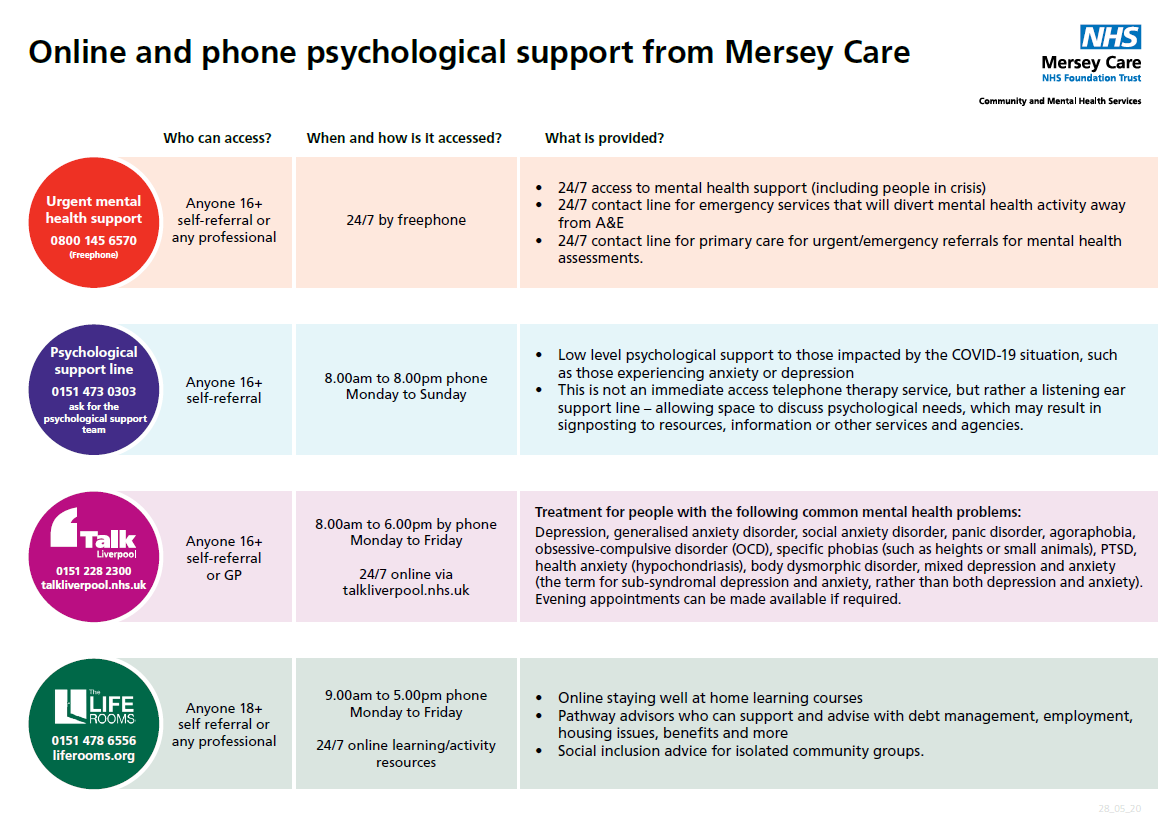 Access Sefton is a free, confidential service, commissioned by the NHS. The service is available to anyone aged 16+ and registered with a Sefton* GP.To self-refer to Access Sefton phone 0300 303 2708 There is also a 24/7 support phoneline to support anyone who needs help https://kindtoyourmind.org/support-near-me/The helpline for Sefton Adults is: 0151 330 7332Frontline19 is a UK nationwide service delivering supervision, debriefing and emotional support to frontline workers during times of crisis. It is free and confidential.https://www.frontline19.com/Further Sources of SupportFrailty e-learning programme launched A new e-learning programme about frailty is available through Health Education England’s (HEE) e-Learning for Healthcare, and aligns with the national and regional Ageing Well strategies for improvement.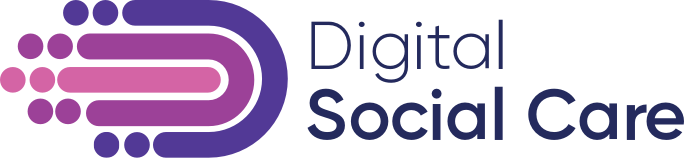 https://www.digitalsocialcare.co.uk/about/Case Study - Benridge Care Group: building a bespoke online systemhttps://www.digitalsocialcare.co.uk/success-story/benridge-care-group-building-a-bespoke-online-system/Delivering Safe, Face-to-Face Adult Day Care https://www.scie.org.uk/care-providers/coronavirus-covid-19/day-care/safe-deliveryCOVID-19 and Dual Sensory Impairment (DSI)Please read and share the free resources about COVID-19 and people with DSI: http://hi-vis.org/covid-19/Sefton’s Medicines Management Team can be contacted on Seftonmm.hub@nhs.net to discuss any training requirements regarding medication.Guidance: Supported living services during coronavirus (COVID-19) Guidance for providers of supported living settings. https://www.gov.uk/government/publications/supported-living-services-during-coronavirus-covid-19/covid-19-guidance-for-supported-livingHealth Education EnglandThe e-learning for healthcare website is freely accessible and has a multitude of COVID-19 related training resources readily available for staff to access, this is the link;https://www.e-lfh.org.uk/Sefton Corporate Learning CentreThe following are all available in our Learner Management System (MeLearning) and are free to access:Bereavement Electronic Resources https://seftonclc.melearning.university/course_centre/course_details/102Coronavirus Awareness eLearning (10 Minutes) https://seftonclc.melearning.university/course_centre/course_details/97End of Life Electronic Resourceshttps://seftonclc.melearning.university/course_centre/course_details/101Further Sources of Support https://seftonclc.melearning.university/user/course_library/course_details/106Infection Prevention and Control Electronic Resourceshttps://seftonclc.melearning.university/user/multi_level/view/100Looking after You Electronic Resourceshttps://seftonclc.melearning.university/course_centre/course_details/103Moving and Handling Electronic Resourceshttps://seftonclc.melearning.university/course_centre/course_details/104Safeguarding Adults Awareness free virtual briefing https://seftonclc.melearning.university/course_centre/course_details/108 Safeguarding Children/Young People Awareness free virtual briefing https://seftonclc.melearning.university/course_centre/course_details/111Skype Electronic Resources  https://seftonclc.melearning.university/user/course_library/course_details/99Working at Home Mental Health Videohttps://seftonclc.melearning.university/course_centre/course_details/114If you haven’t registered with us before, please go to: https://seftonclc.melearning.university/course_centre and click the “Self Register” button. For existing users, you will be asked to log in using your username and password.  If you have forgotten your password please click the “forgot your password” button and you will receive an email prompting you to change your password.  If you can’t remember your username and/or password, please contact Sefton Corporate Learning Centre on 0151 934 2872 or email training.services@sefton.gov.ukSkills for Carehttps://www.skillsforcare.org.uk/Home.aspxSocial Care Institute for Excellencehttps://www.scie.org.uk/care-providers/coronavirus-covid-19United Kingdom Homecare Associationhttps://www.ukhca.co.uk/news.aspx?newsID=235474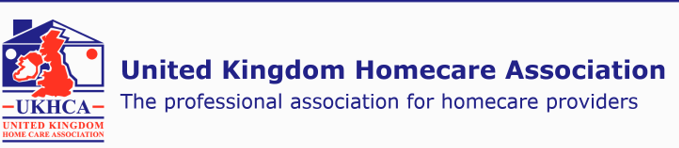 Care Provider Alliancehttps://careprovideralliance.org.uk/coronavirus-and-workforceCare Quality Commissionhttps://www.cqc.org.uk/guidance-providers/all-services/coronavirus-covid-19-pandemic-information-providersInformation Commissioners Office Data protection and coronavirus information hub to help individuals and organisations navigate data protection during this unprecedented time.https://ico.org.uk/global/data-protection-and-coronavirus-information-hub/VersionVersion DateRevised By186th November 2020Louise Kearney194th December 2020Louise Kearney208th January 2021Louise Kearney215th February 2021Louise Kearney225th March 2021Louise Kearney239th April 2021Louise Kearney2424th May 2021Louise Kearney2518th June 2021Louise Kearney2616th July 2021Louise Kearney